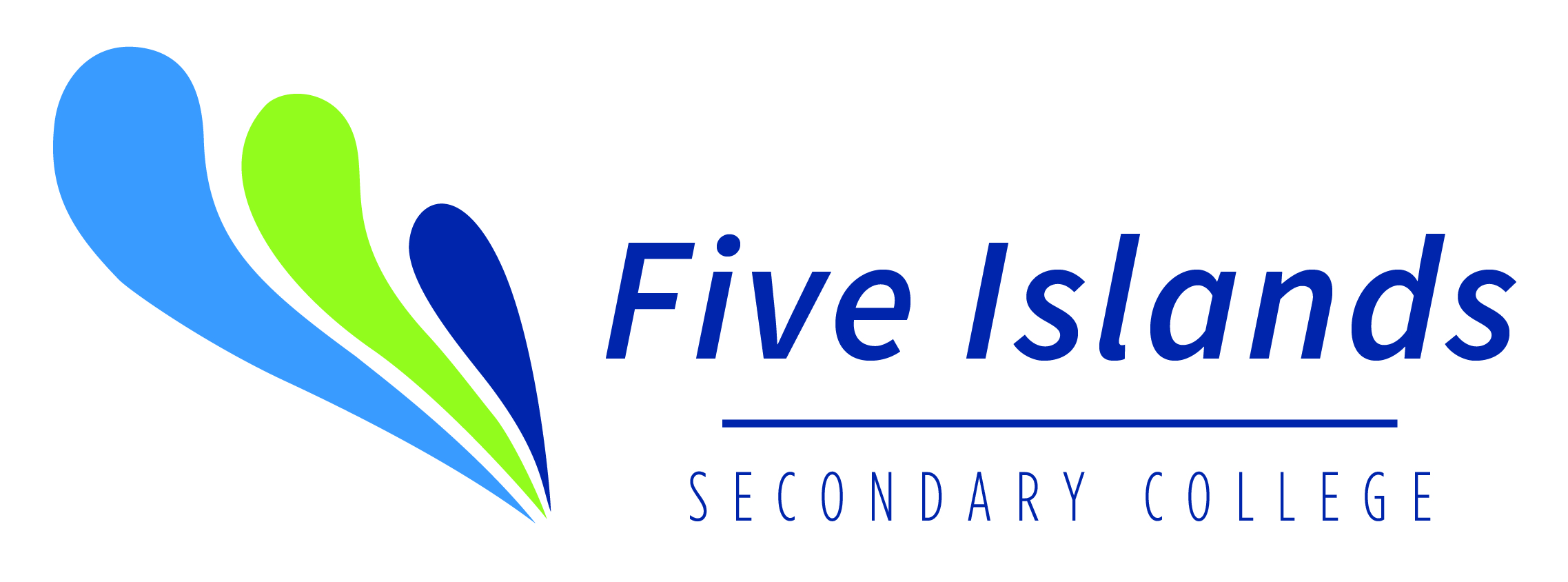 Picture Academy Expression of Interest 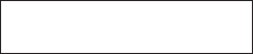 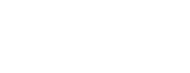 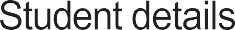 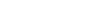 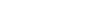 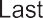 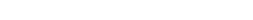 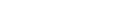 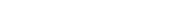 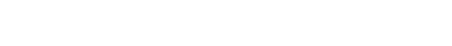 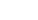 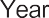 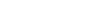 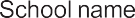 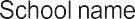 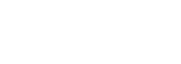 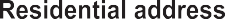 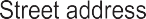 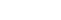 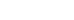 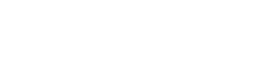 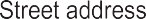 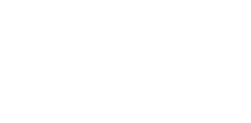 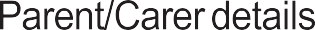 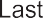 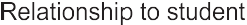 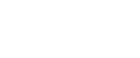 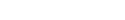 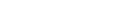 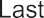 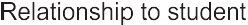 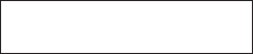 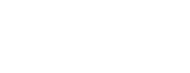 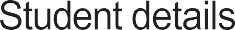 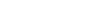 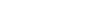 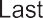 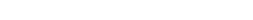 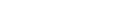 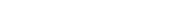 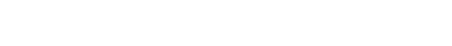 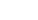 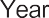 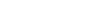 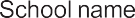 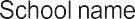 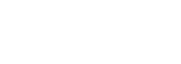 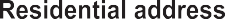 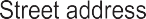 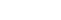 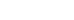 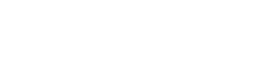 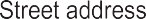 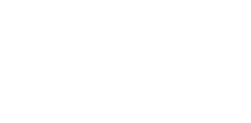 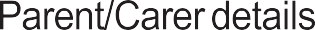 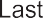 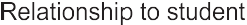 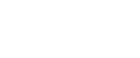 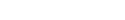 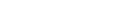 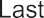 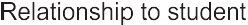   What subjects are you are most interested in doing at School?  Tell us about you  How would your classmates describe you as a student?   Describe what it is like and what’s going on when learning is working well for you.  What are your strengths at school?    What are your strengths outside of school?   What would you like to do more of outside school?   What are your weaknesses at school?What would you like to do when you complete your schooling?List three (3) careers you are interested in:What post-school pathway are you considering?Student writing (optional)Please explain (in approx. 100 words) why you want to join the FISC, as this will help us understand how to best support you as a learner. (In students handwriting please)Parent / Guardian writing   Please explain why you want		to join FISC How will you support your child as a FISC student?FISC ExpectationsStudents are invited to join FISC based on a combination of their written application and the enrolment interview. Please be advised that all FISC students are, at all times, required to satisfy the criteria below.Maintain an attendance rate in excess of 85%Perform to a personal best standard in all aspects of schoolingUphold the College’s values of Respect, Aspiration and ResponsibilityStudent signature: ______________________________	Parent signature: _______________________________ENROLLING FOR 2023SUBJECTNot interestedA little interestedPretty interestedVery interestedExtremely     interested ENGLISHMATHSSCIENCEHISTORYGEOGRAPHYPDHPE / SPORTMARINE STUDIESCHILD CAREMETALS/TIMBERPHOTOGRAPHYAGRICULTUREDRAMAMUSICART1.2.3.TAFEUNIVERSITYEMPLOYMENTOTHER___________